Integumentary System

Station 1:  Components and Functions
 Read the information provided to identify the main components of the integumentary system.  Then summarize its functions in the table below.

Parts of the Integumentary System_________________________________________________________________________________________________________________________________________________________________________Layers of the Skin
Read the information provided to identify and describe the 2 layers of skin and the 1 layer underneath.
Station 2: Structures of the Epidermis, Dermis, and Hypodermis
Using the key on the right and p. 114 in your text, color each structure in the diagram.
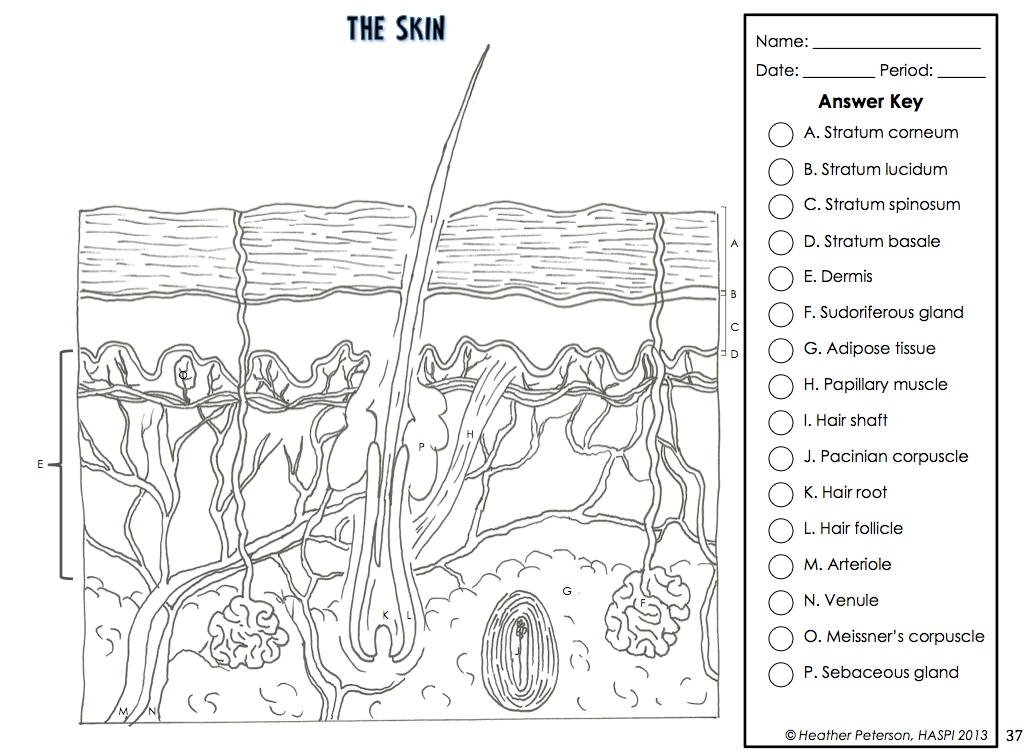 Station 3: Layers of the Epidermis
Read the information provided to describe each of the 5 layers of the epidermis.
Skin Cell Turnover
The average person sheds more than 1 pound of skin every year and the outer layer – the stratum corneum – is completely replaced every month.  In the space below, summarize how that happens.
_________________________________________________________________________________________________
__________________________________________________________________________________________________________________________________________________________________________________________________
___________________________________________________________________________________________________________________________________________________________________________________________________________________________________________________________________________________________________
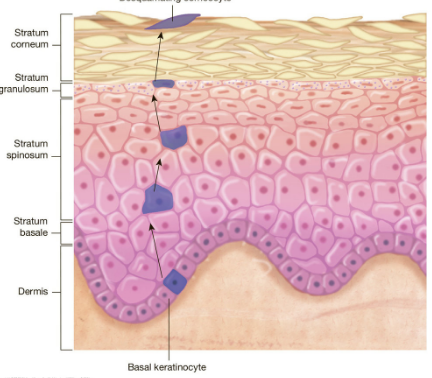 Station 4: Skin Color
Read the information provided to fill in the following page of notes.
Skin colorDetermined by:______________________________________________________________________________________NOT determined by:____________________________________________
Melanocytes and Sun ExposureIn the space below, summarize what happens when melanocytes are exposed to UV radiation
____________________________________________________________________________________________________________________________________________________________________________________________________________________________________________________________________________________________________________________________________________________________________________________________________
What happens if the UV radiation reaches the nucleus of the cell?Station 5:  Damage to the Skin
Damage Caused by CutsSuperficial Cut – only effects the ________________________
Deep Cut – effects the ___________________ and __________________
If you see _____________ you know you’ve cut into the dermis because the dermis has ______________________________ while the epidermis does not.Damage Caused by BurnsCan be caused by:_________________________		3. _________________________	       5. _________________________________________________		4. _________________________	       6. ________________________
Estimating % Body AffectedBody is divided into ______ sectionsEach section represents _______ of the body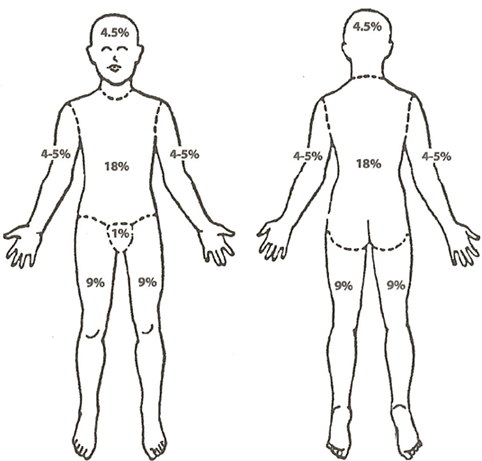 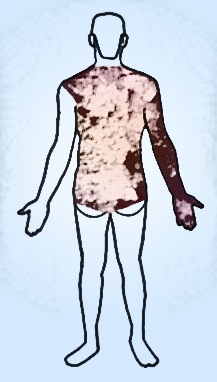 Types of Burns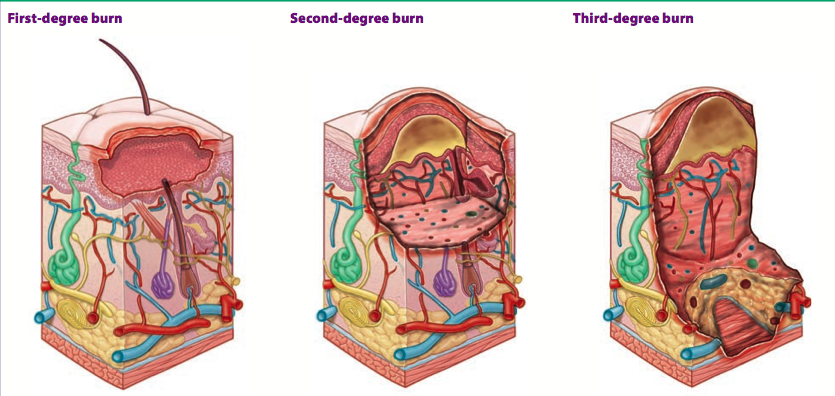 Sunscreen Lab
Since the number one risk factor for skin cancer is sun exposure, the use of sunscreen is the best prevention.  Sunscreen is either made from chemical compounds that are able to absorb UV radiation, reflect UV radiation, or both.  In addition, some sunscreens only block UV-B radiation while still allowing UV-A radiation to contact the skin.  UV-A radiation will not cause sunburns, but can still increase the risk of skin cancer.  Only broad-spectrum sunscreens actually block both UV-A and UV-B radiation.Sunscreens also have an SPF, or sun protection factor rating, that can range anywhere from 8 - 100+.  The SPF rating refers to the amount of time it would take the sun to burn an individual with no sunscreen, compared to the time it would take to burn with the sunscreen.  The SPF only refers to the ability of the sunscreen to block UV-B radiation.  While there is some variation between SPF, many experts believe that the difference in the amount of protection over SPF 30 is very small, and also no sunscreen is 100% effective.  
 ObjectiveAccording to experts, there is little difference in the effectiveness of sunscreens over an SPF of 30.  In this activity, you will use UV sensitive paper to determine whether there is a difference in the amount of UV radiation that passes through sunscreens of varying SPFs.  MaterialsTransparency sheet			Penny	 or dime			Sunscreen 15 SPF	UV sensitive paper sheet		Pencil or fine-tipped marker	Sunscreen 30 SPF	Timer					Water					Sunscreen 50 SPFTape					Cotton swabs (4)			Sunscreen 100 SPF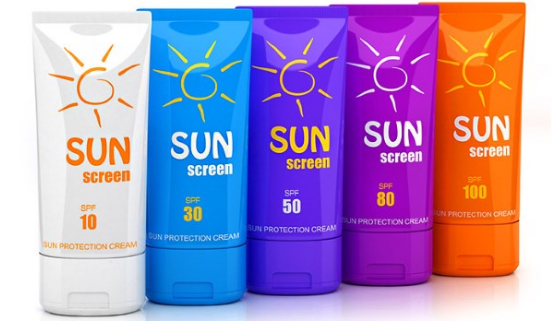 Station 6:  Skin CancerUsing the key on the right, color each structure in the diagram.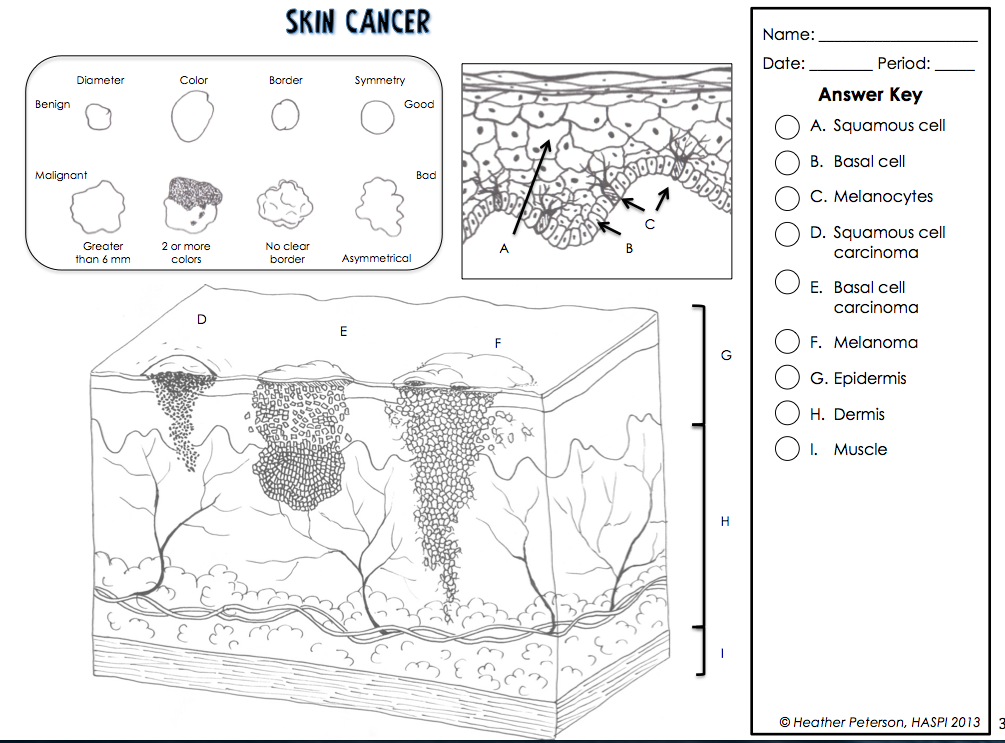 Station 7:  Hair, Nails, and GlandsHairUse the diagram provided to label the structures in the picture below AND provide a brief description of each structure.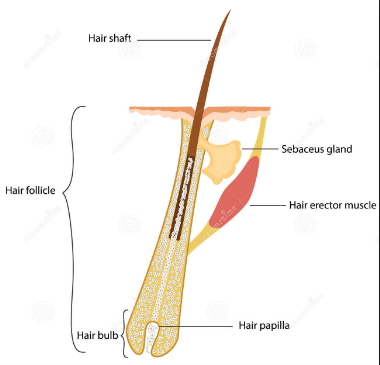 Hair Color and TextureWhat determines the shape of hair?


What gives a person straight hair?


What gives a person curly hair?Hair Growth and Loss
Summarize the process of hair growth:_______________________________________________________________________________________________________________________________________________________________________________________What is alopecia?

What are 5 causes of alopecia?
_____________________________________________________________________________________________________________________________What two things are required for “male pattern baldness”?___________________________        AND     ___________________________NailsUse the diagram provided to label the structures in the picture below AND provide a brief description of each structure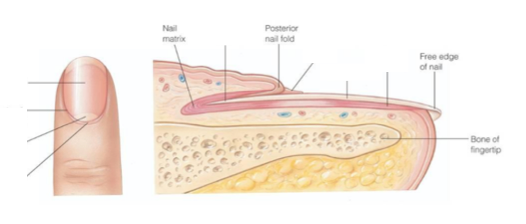 GlandsSweat Gland Lab
There are more than 2 million pores that produce sweat on your skin.  Sweat glands are very difficult to locate with the human eye, but this activity will allow you to identify the location of sweat glands on an area of your own skin.  MaterialsCornstarch sheetRulerQ-tipsIodineTape Your Results HERE:Station 9:  Diseases of the Integumentary System DisordersYou and your group members will work together to produce a PowerPoint slide of an assigned disease of the Integumentary System.  You will be given some reading material and laptops to conduct your research.  Your group must then work to summarize the information to create your slide.  You will then present your information to the class so they can fill in their notes.

Your slide should include the following information:Name of the disorderCause of the disorder (genetic, shared contact, etc.)Signs and symptoms of the disorderTreatment of the disorderAppropriate picture of the disorderAny extra info that your group feels is importantFunctions of the Integumentary System1. 2.3.4.5.LayerTissue TypeVascular?Extra InfoLayerDescriptionEpidermisStratum corneumEpidermisStratum lucidumEpidermisStratum granulosumEpidermisStratum spinsosumEpidermisStratum basaleCell TypeLocationFunctionConditionSkin ToneCauseCyanosisJaundiceAlbinismErythemaPallorBruise (hematoma)DegreeLayer(s) of Skin DamagedSigns and SymptomsExtra Info1st2nd3rdDirections✔when completeDirections✔when completeDirections✔when completeStep 1IMPORTANT!  The UV sensitive paper will react to any UV light so it is important to keep the UV sensitive paper covered, except during the experiment.Step 2Obtain 4 Q-tips, a transparency sheet, a UV sensitive paper sheet, a black sheet, a pencil or marker, and a penny/dime.  Make sure the UV sensitive paper is covered.Step 3Using the pencil or marker and the penny as a guide, draw 5 circles on the transparency sheet.  The pencil mark will be difficult to see, but an indent should be visible.Step 4Label each of the 5 circles with the following: C, 15, 30, 50, and 100.  The “C” stands for control and each number stands for the SPF that will be used.Step 5The control circle will be left blank.  Using a Q-tip collect a small amount of SPF 15 sunscreen and apply it to the circle labeled “15”.  Make sure the circle is evenly covered.  Discard the Q-tip.Step 6Repeat step 5 for the SPF 30, 60, and 100 circles making sure to use a different Q-tip for each sunscreen.Step 7Uncover the UV sensitive paper and place the transparency sheet over the blue side of the UV sensitive paper.  Use a small amount of tape to tape the edges of the transparency sheet to the UV sensitive paper to hold it in place. Step 8Have the timer ready and place the transparency + UV sensitive paper with the transparency side up in direct sunlight.  Start the timer and leave the paper exposed for 5 minutes.Step 9At the end of 5 minutes, remove the transparency + UV sensitive paper from the sunlight.  Step 10Remove the transparency sheet from the UV sensitive paper and run water over the UV sensitive paper for 30 seconds to 1 minute.  Step 11Let the UV sensitive paper dry on a paper towel.Step 12Anywhere the paper was exposed to UV radiation will turn blue depending on the intensity UV radiation exposure.  The whiter the area the less UV exposure. Record your results in Table 1.Table 1.  UV Sensitive Paper Observations - Record color change observationsTable 1.  UV Sensitive Paper Observations - Record color change observationsTable 1.  UV Sensitive Paper Observations - Record color change observationsTable 1.  UV Sensitive Paper Observations - Record color change observationsTable 1.  UV Sensitive Paper Observations - Record color change observationsControlSPF 15SPF 30SPF 50SPF 100TypeCells AffectedSigns and SymptomsHow Common?How Dangerous?Basal        Cell CarcinomaSquamous Cell CarcinomaMelanomaHair LocationFunctionEyelashes/EyebrowsNose HairHead HairBody HairHair ColorMelaninDark HairBlond HairRed HairGray/White HairNail AbnormalitiesIndicationCyanosis (blue-tinted)Yellowish/thickenedType of GlandSecretesFunctionLocationEccrineApocrineSebaceousCeruminousDirections✔when completeDirections✔when completeDirections✔when completeDirections✔when completeStep 1Obtain a cornstarch sheet and place it on a paper towel.  Do not touch with the iodine yet!Step 2Use a Q-tip to spread iodine in an approximate 5 cm x 5 cm square on your palm.  Discard the Q-tip in the trash and allow the iodine to dry completely.Step 3Muscle contraction will create excess heat that will cause your body to release sweat in response.  To do this you can either clench your hand into a fist and release repeatedly until your palms release sweat OR rub the ends of your hands together to create heat until your palms release sweat.Step 4Check your palm to determine whether sweat has been released.  As soon as there is evidence of sweat, press the cornstarch sheet firmly to your palm over the iodine. Step 5The pores where sweat has been released will show up as dark spots on your cornstarch sheet.  If no dark spots appear, repeat steps 3 and 4 until sweating does occur.  Step 6The color change occurs because cornstarch and iodine react to create the dark color, and only in the areas where sweat has made the iodine liquid will it stick to the cornstarch sheet.Step 7Tape the cornstarch sheet with your results below.DisorderCauseSymptomsTreatmentDermatitisTineaPsoriasisUrticariaCelluliteAcneChicken PoxStaph Infection